ПАМЯТКАКак готовить домашнее задание по русскому языкуРаботу начинай  с работы над ошибками. Повтори правила, которые забыл.Выучи и повтори заданное правило. Придумай свои примеры к правилу.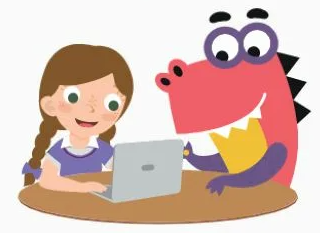 Прочитай задание упражнения.Прочитай всё упражнение. Устно выполни задание                   к нему.Выполни упражнение письменно.Выполни задание к упражнению.Проверь свою работу.Как решать задачиПрочитай задачу и представь себе то, о чём говорится в ней.Запиши задачу кратко или выполни чертёж.Поясни, что показывает каждое число, повтори вопрос задачи.Подумай, можно ли сразу ответить на вопрос задачи. Если нет, то почему.  Что нужно узнать сначала,что потом.Составь план решения.Выполни решение.Проверь решение и ответ на вопрос задачи.Если к завтрашнему дню нужно 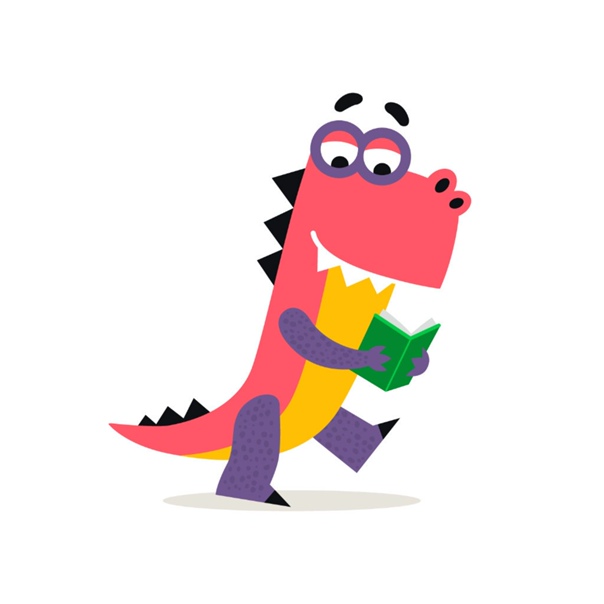 выучить стихотворениеПриготовление уроков начинай с работы над стихотворением.Прочитай стихотворение вслух, объясни трудные слова.Прочитай стихотворение выразительно, постарайся прочувствовать настроение, ритм.Прочитай стихотворение 2-3 раза, постарайся запомнить.Через несколько минут повтори стих вслух по памяти, при необходимости заглядывая в текст.После окончания домашней работы ещё 2-3 раза повтори стихотворение, не заглядывая в текст.Перед сном ещё раз повтори стихотворение.Утром следующего дня ещё раз прочитай стихотворение, а потом расскажи его наизусть. Как нужно готовить задание по окружающему мируВспомни, не открывая учебник, о чём узнал на прошлом уроке:- о чем рассказывал учитель,- какие ставили опыты,- какие рассматривали таблицы, картины, карты.Прочитай в учебнике вопросы к уроку, ответь на них.Прочитай текст учебникаПодготовься отвечать по теме урока:- продумай план ответа,- расскажи заданное по этому плану,- старайся не просто рассказывать, но и доказывать свои знания примерами из наблюдений, опытов, из своей жизни, из просмотренных передач, прочитанных книг,- сделай выводы,- открой учебник, с помощью рисунков, текста и выводов учебника  проверь, как ты усвоил материал.Выполни задания учебника.